Hanoi, ngày 10 tháng 05 năm 2017                                                                                          Số: 1669-II/2017-HanoiKính gửi:		Quý Doanh nghiệpĐại sứ quán Cộng hòa Séc tại Hà Nội xin trân trọng thông báo Tổng thống nước Cộng hòa Séc, Ngài Milos Zeman sẽ có chuyến thăm chính thức nước Cộng hòa Xã hội Chủ nghĩa Việt Nam trong các ngày từ 06 đến 08 tháng 06 năm 2017 sắp tới.Trong khuôn khổ chuyến thăm, Đại sứ quán Cộng hòa Séc tại Hà Nội, Liên đoàn Công nghiệp Cộng hòa Séc và Phòng Thương mại và Công nghiệp Việt Nam đồng tổ chức Diễn đàn Doanh nghiệp Séc - Việt tại Hà Nội vào ngày 06 tháng 06 năm 2017 và Thành phố Hồ Chí Minh ngày 08 tháng 06 năm 2017. Đây là cơ hội để 56 doanh nhân đến từ 44 công ty danh tiếng của Cộng hòa Séc tháp tùng Đoàn Tổng thống có cơ hội tiếp xúc, đàm phán và mở rộng kinh doanh với cộng đồng doanh nghiệp Việt Nam. Đến với Diễn đàn doanh nghiệp Séc - Việt lần này, các bạn sẽ được kết nối với các công ty Cộng hòa Séc hoạt động trong nhiều lĩnh vực từ sản xuất công nghiệp, quốc phòng, cơ khí kỹ thuật, năng lượng, thực phẩm, công nghệ thông tin, môi trường, tài chính, bào hiểm, pháp luật, dịch thuật, bất động sản, tư vấn và dịch vụ khác. Diễn đàn được kỳ vọng sẽ là cầu nối phát triển hơn nữa giao thương hai nước Việt Nam - Cộng hòa Séc.Đại sứ quán Cộng hòa Séc tại Hà Nội rất mong nhận được sự quan tâm của Quý doanh nghiệp và hân hạnh được đón tiếp Quý vị tại Diễn đàn Doanh nghiệp Séc - Việt 2017.Tài liệu đính kèm: Chương trình Diễn đàn Doanh nghiệp tại Hà Nội và TP Hồ Chí MinhDavid JarkulischTham tán Kinh tếĐai sứ quán Cộng hòa Séc tại Hà Nội	ĐƯỢC TỔ CHỨC NHÂN CHUYẾN THĂM CHÍNH THỨC VIỆT NAMCỦA TỔNG THỐNG CỘNG HÒA SÉC, NGÀI MILOS ZEMAN06 - 08/06/2017DIỄN ĐÀN DOANH NGHIỆP SÉC - VIỆTThứ ba, ngày 06 tháng 06 năm 2017 vào hồi 14:00 Địa điểm: Khách sạn Melia Hà Nội, 44B Lý Thường Kiệt, Hà Nội CHƯƠNG TRÌNH13:30 - 14:00		Đăng ký khách mời14:00 - 14:05		Lời chào đầu và giới thiệu đại biểu 14:05 - 14:15		Bài phát biểu của ông Vũ Tiến Lộc, Chủ tịch VCCI14:15 - 14:25		Bài phát biểu của ông Jaroslav Hanak, Chủ tịch Liên đoàn Công nghiệp 				Cộng hòa Séc14:25 - 14:35 		Bài phát biểu của Ngài Milos Zeman, Tổng thống Cộng hòa Séc14:35 - 14:45		Bài phát biểu của Ngài Vương Đình Huệ, Phó Thủ tướng nước Cộng 				hòa Xã hội Chủ nghĩa Việt Nam14:45 - 15:00		Ký kêt Biên bản thỏa thuận giữa công ty Séc và Việt Nam15:00 - 15:15		Thuyết trình về E-V FTA của Phái đoàn Liên minh Châu Âu tại Việt Nam 15:15 - 15:30		Thuyết trình của Phòng thương mại Trung và Đông Âu tại Việt Nam 					(CEEC)15:30 - 15:45		Tiệc trà15:45 - 17:00		Trao đổi và kết nối doanh nghiệpĐể biết thêm thông tin chi tiết, xin liên hệ: Đại sứ quán Cộng hòa Séc tại Hà Nội,Đt: 04 38454 131, Phòng Kinh tế, Email: commerce_hanoi@mzv.czĐƯỢC TỔ CHỨC NHÂN CHUYẾN THĂM CHÍNH THỨC VIỆT NAMCỦA TỔNG THỐNG CỘNG HÒA SÉC, NGÀI MILOS ZEMAN06 - 08/06/2017DIỄN ĐÀN DOANH NGHIỆP SÉC - VIỆTThứ năm, ngày 08 tháng 06 năm 2017 vào hồi 14:30 Địa điểm: Khách sạn Rex Sài Gòn, 141 Nguyễn Huệ, TP Hồ Chí Minh CHƯƠNG TRÌNH14:00 - 14:30		Đăng ký khách mời14:30 - 14:35		Lời chào đầu và giới thiệu đại biểu 14:35 - 14:45 		Bài phát biểu của Lãnh đạo VCCI Thành phố Hồ Chí Minh14:45 - 14:55 		Bài phát biểu của ông Jaroslav Hanak, Chủ tịch Liên đoàn Công nghiệp 				Cộng hòa Séc 14:55 - 15:05 		Bài phát biểu của Ngài Milos Zeman, Tổng thống Cộng hòa Séc15:05 - 15:30		Liên đoàn Công nghiệp Cộng hòa Séc giới thiệu thành viên đoàn doanh 				nghiệp Séc tháp tùng15:30 - 15:45		Tiệc trà15:45 - 17:00		Trao đổi và kết nối doanh nghiệpĐể biết thêm thông tin chi tiết, xin liên hệ: Đại sứ quán Cộng hòa Séc tại Hà Nội,Đt: 04 38454 131, Phòng Kinh tế, Email: commerce_hanoi@mzv.cz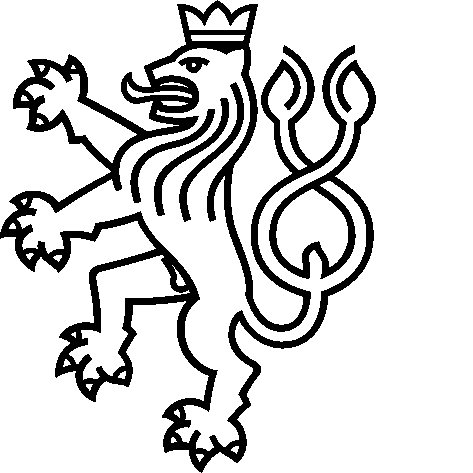 Embassy of the Czech Republic
Hanoi13 Chu Van An , Hanoitel.: +84 (4) 3845 4131-2, fax: +84 (4) 3823 3996e-mail: hanoi@embassy.mzv.czwww.mzv.cz/hanoi